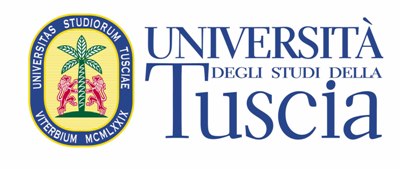 X Stagione concertistica pubblicaAnno Accademico 2014-2015Auditorium di S. Maria in GradiVia Sabotino, 20, 01100 ViterboDirettore artistico: Franco Carlo RicciSabato 18 Aprile 2015, ore 18Concerto in memoria delDott. Salvatore SalernoBanda Cittadina “Alceo Cantiani di Ronciglione”DirettoreFernando De SantisGeorge Gershwin(Brooklyn, New York 1898-Los Angeles1937)Rapsodia in blue(Trascrizione per pianoforte e banda)PianistaLuigi Laterza*Giuseppe Verdi(Le Roncole, 1813-Milano, 1901)Giovanna d’ArcoSinfonia dall’OperaGioachino Rossini(Pesaro, 1792-Parigi,1868)L’Italiana in AlgeriSinfonia dall’OperaVincenzo Bellini(Catania, 1801-Puteaux, 1835)NormaSinfonia dall’OperaGiuseppe Verdi(Le Roncole, 1813-Milano, 1901)AidaFinale II, parte IBiglietti: intero 9 euro, ridotto 4 euro(Personale docente e non docente delle Università.Studenti delle Università, dei Conservatori e delle Scuole secondarie)La biglietteria è aperta dalle ore 16.L’accesso è da Via Sabotino 20 (ampio parcheggio interno)Info: Francesco Della Rosa. Tel. 0761.357.937; 348.793.1782. E-mail: delrosa@unitus.itin collaborazione con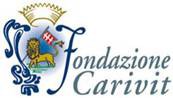 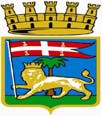 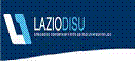                                                                                                                                           Città di ViterboCentro Stampa d’Ateneo